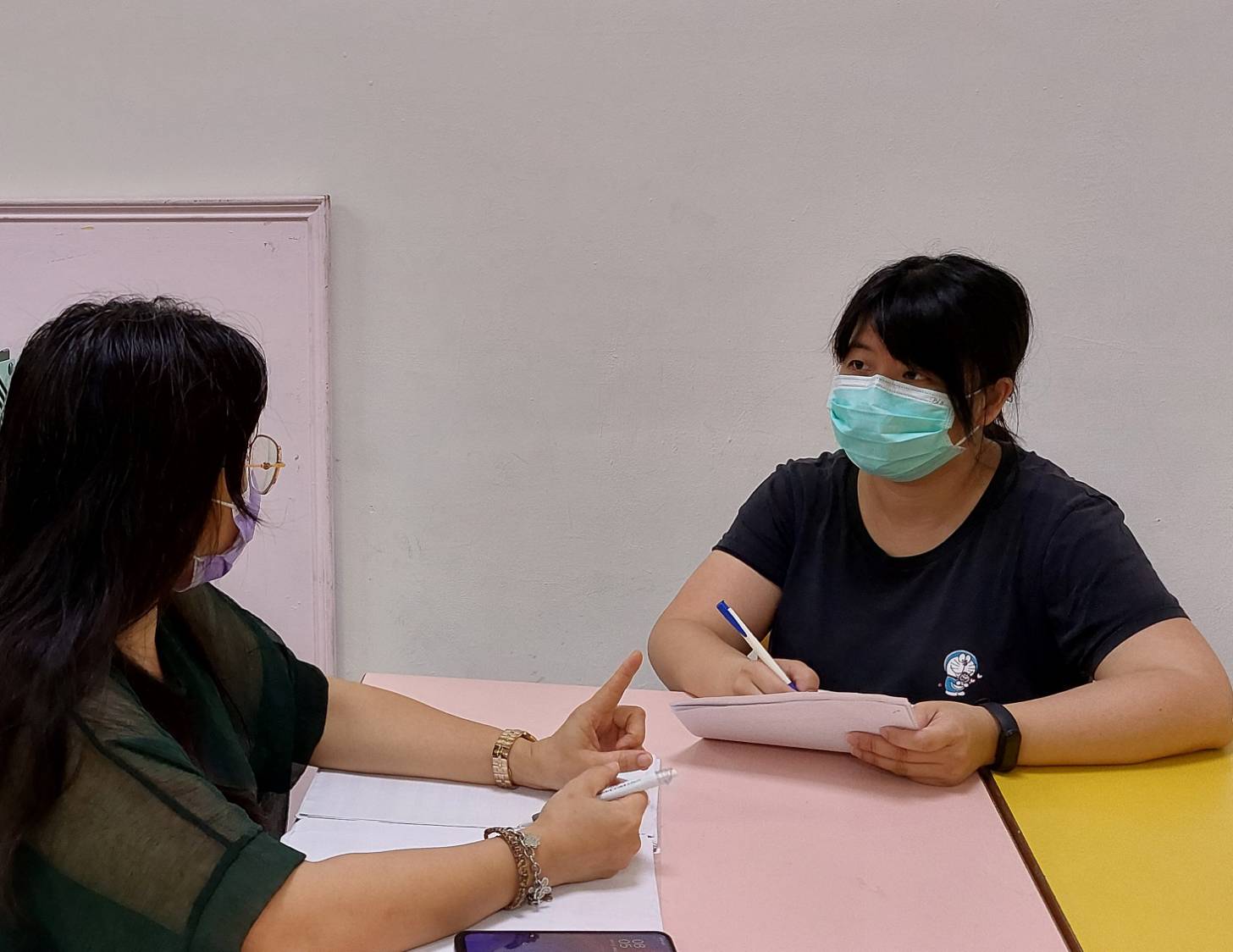 110學年度彰化縣培英國民小學－公開授課-觀察紀錄表教學人員： 林靜宜        任教年級： 二     任教領域/科目： 國際教育         教學單元：     Mother’s Day                 觀課人員：  吳瑞梅                                                 觀課時間：111 年 05  月 04  日 11 ：10  至 12 ：00  地點： 籃球場前的空地  觀課人員：                  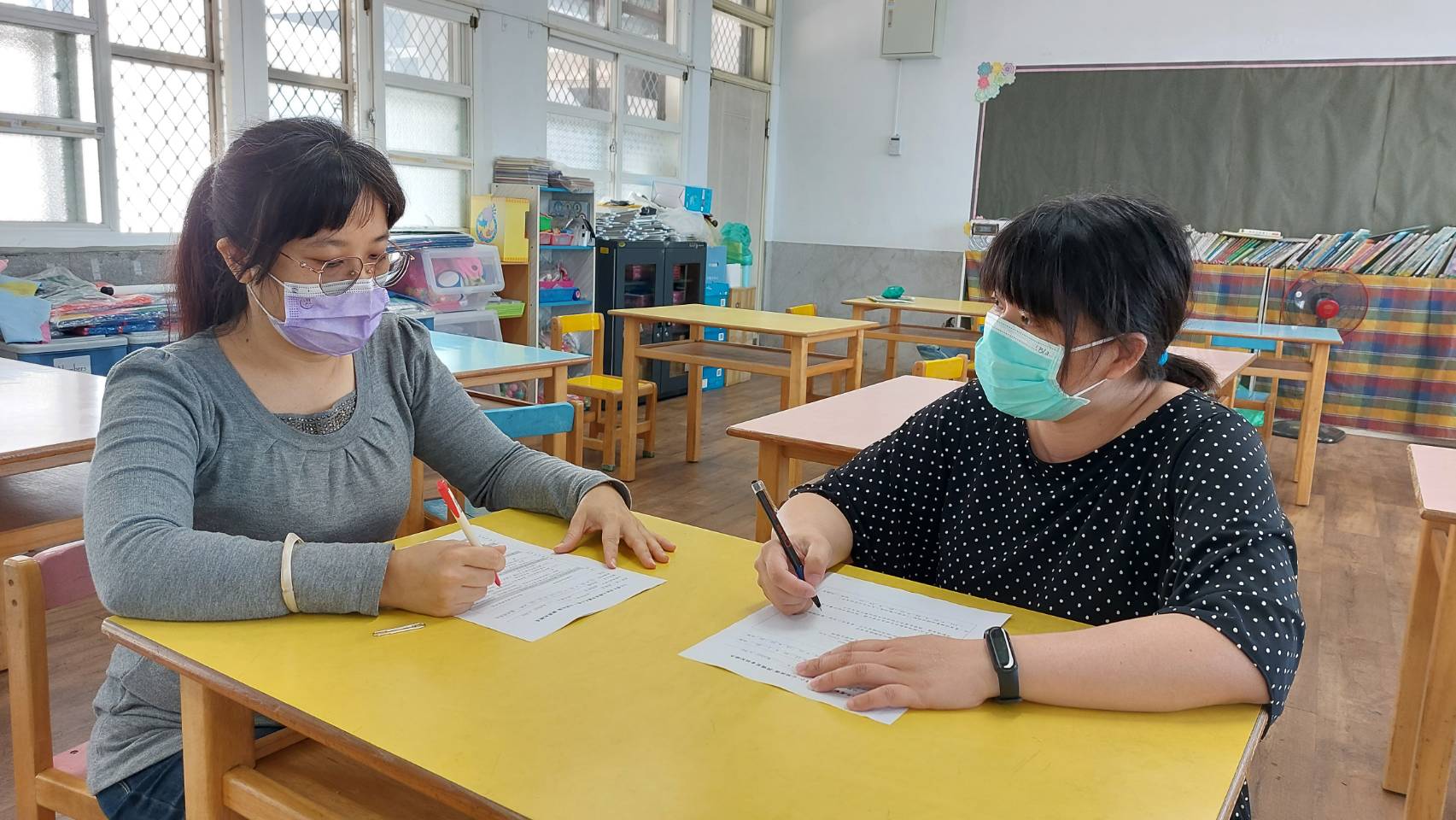 110學年度彰化縣培英國民小學－公開授課觀課後專業回饋會談紀錄表教學人員： 林靜宜        任教年級： 二     任教領域/科目： 國際教育         教學單元：     Mother’s Day                 觀課人員：  吳瑞梅                                                 專業回饋會談時間：111   年  05 月 04  日 12 ：40  至  1 ：20    地點：  英語教室       層面指標與檢核重點教師表現事實摘要敘述課程設計與教學掌握教材內容，實施教學活動，促進學生學習。掌握教材內容，實施教學活動，促進學生學習。課程設計與教學E-B3有效連結學生的新舊知能或生活經驗，引發與維持學生學習動機。清晰呈現教材內容，協助學生習得重要概念、原則或技能。提供適當的練習或活動，以理解或熟練學習內容。認識英語的重要性，培養英語的興趣，能運用英語認識自我、表現自我，奠定終身學習的基礎。理解與運用英語在日常生活中學習，與他人互動時，能適切運用英語能力表達個人想法，樂於參與與體會團隊合作的重要性。課程設計與教學運用適切教學策略與溝通技巧，幫助學生學習。運用適切教學策略與溝通技巧，幫助學生學習。課程設計與教學E-A3運用適切的教學方法，引導學生思考、討論或實作。教學活動中融入學習策略的指導。具備認真專注的特質及良好的學習習慣，嘗試運用基本的學習策略，強化個人英語文能力。能以正確的發音及適切的語調說出簡易句型的句子。課程設計與教學運用多元評量方式評估學生能力，提供學習回饋並調整教學。運用多元評量方式評估學生能力，提供學習回饋並調整教學。課程設計與教學E-C2運用多元評量方式，評估學生學習成效。適時提供學生適切的學習回饋。根據評量結果，調整教學。Activity1:利用呼啦圈的丟擲練習單字Activity2: 利用氣球+跑步的練習句子，畢竟是二年級，要跑跑跳跳增加專注力時間的延長。班級經營與輔導建立課堂規範，並適切回應學生的行為表現。建立課堂規範，並適切回應學生的行為表現。班級經營與輔導E-B1 建立有助於學生學習的課堂規範。適切引導或回應學生的行為表現。由老師領帶讀唸單字和句子，並讓學生複誦班級經營與輔導安排學習情境，促進師生互動。安排學習情境，促進師生互動。班級經營與輔導E-C3  安排適切的教學環境與設施，促進師生互動與學生學習。營造溫暖的學習氣氛，促進師生之間的合作關係。透過分組活動，提高學生興趣。與教學者討論後之專業回饋：　　一、教學的優點與特色：教師引導學生練習口說,學生反應熱烈喜歡表現 師生互動良好
二、教學上待調整或改變之處：讓學生在課堂有不一樣的機會表達和表現會帶動學生學習三、具體成長方向：根據英文句型單字，對學生做適度地講解。四、觀課者的收穫：     營造溫暖的學習氣氛，促進師生之間的合作關係。